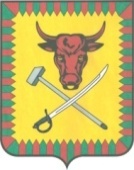 Администрация муниципального района «Читинский район»РАСПОРЯЖЕНИЕот «15» октября 2019 года						                  № 854-рг. ЧитаО назначении инвестиционного уполномоченного в муниципальном районе «Читинский район»В целях создания благоприятных условий для привлечения инвестиций и реализации инвестиционных проектов на территории муниципального района «Читинский район», в соответствии с Федеральным законом от 6 октября 2003 года № 131-ФЗ «Об общих принципах организации местного самоуправления в Российской Федерации», Федеральным законом от 25 февраля 1999 года № 39-ФЗ «Об инвестиционной деятельности в Российской Федерации, осуществляемой в форме капитальных вложений», на основании решения Совета муниципального района «Читинский район» «Об утверждении положения об инвестиционном уполномоченном в муниципальном районе «Читинский район» от 27 сентября 2019 года №113: Назначить инвестиционным уполномоченным Врио Главы муниципального района «Читинский район» Кургузкина Ф.А.Врио главы муниципального района"Читинский район"                                                                    Ф.А.Кургузкин